Спряжение  “to be”Спряжение  “to be”. ОтрицаниеМодальный глагол CanPresent SimpleHave gotThere is/there areДни неделиPresent Continuous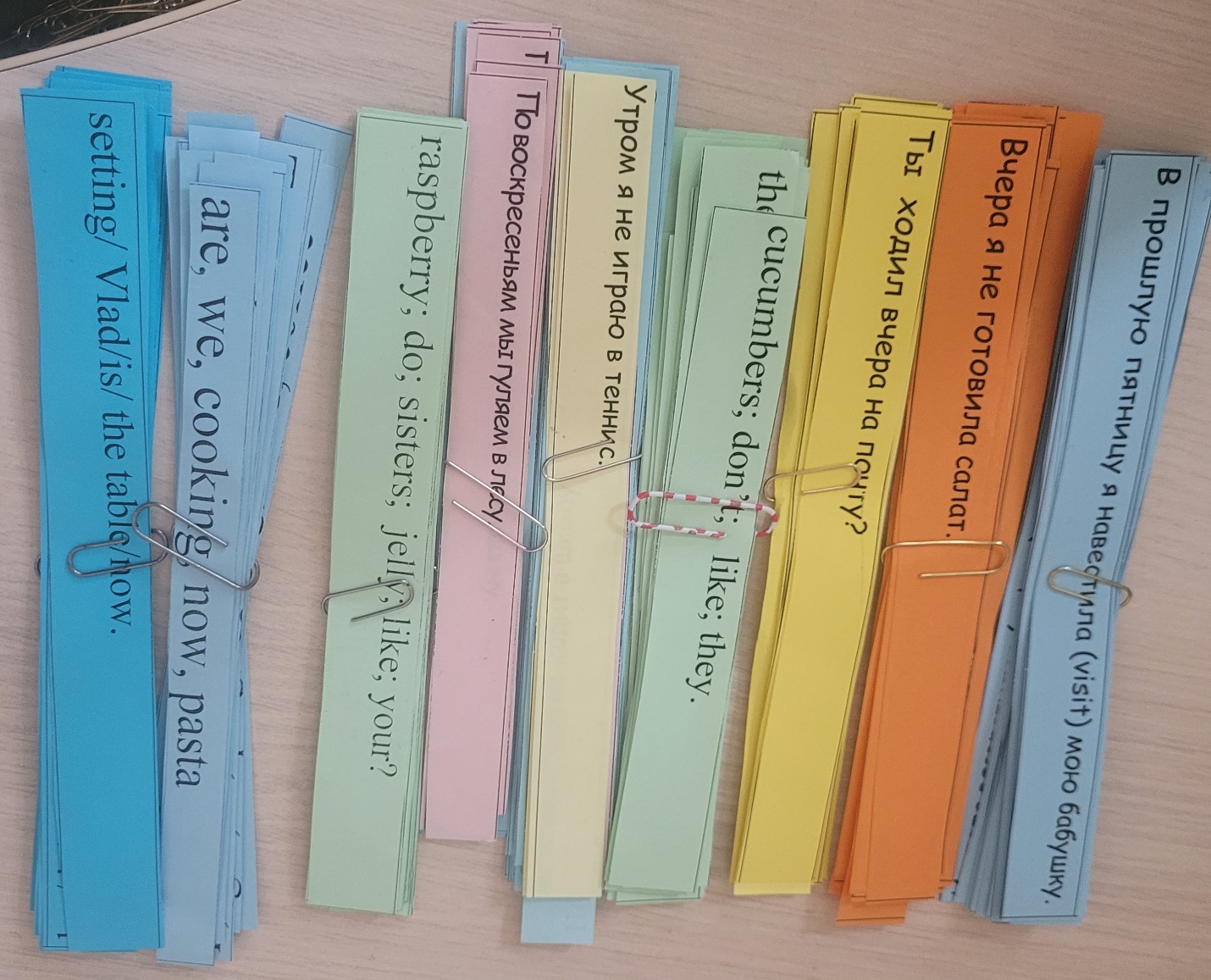 am ; I;  ten. are; you; seven.are; five ; we.six; are; they.is; he; eight.  is; she; nine.is, he, two. is, it, one.is, it, three.is, it, four.is, she, eight. is; he; ten.is; he; four.is; she;  eight.am; I; three. are; they; seven.are; we; six.my;  not; funny; toys;   are.his;   not;    are;   big;   ears.her;  not; big;  is;  nose.our;  is; not; pink;  kitchen.my;    are;  yellow;  not;   bananas.are;   our;   not;  bikes; red. they; are; not; tasty.jelly;  my; is;  not; yummy.our;  is;  table;  brown;  not.his;   not;  daddy;  is;  clever.her;   not; is; grandma;  funny.their; pencil cases; not; green; are.are; not; their; books; interesting.Ты можешь прыгать?Он может лазать по дереву?Твоя сестра может петь английские песни?Твоя бабушка может плавать?Его друг может танцевать ?Твоя мама может рисовать?Твой брат может играть в футбол ? Твой кот может плавать?Твой друг может бегать как лошадь ?Ты можешь танцевать как обезьяна? Их папа может плавать как рыба? Наша сестра может пить горячее молоко?cucumbers; do;   like; they?date plums; do;   like; you?pomegranates; do;   like; you?raspberry; do; sisters;  jelly; like; your?tangerine; does; friend;  juice; like; her?raspberry; does; mum;  jam; like; our?tomato; does; sister;  juice; like; your?carrot; does; cat;  juice; like; your?does; like; our; yellow; friend; tomatoes?  cat; does; bananas; like; your? does; rabbit; cabbage; like; your?  brother; does; their; like; date plums?Mary;  got;  a;   hasn’t;   funny;  book.Lulu;  got;   a;   hasn’t;  green; T-shirt.Tom;    hat;  white;  got;  a;   hasn’t. Spiny;   socks ;  got;     hasn’t.  Ann;   skirt ;  got;  a;   hasn’t;   grey.their;   black;  teacher;  got;     hasn’t;  jeans.their;   pink;  grandpa;  got;     hasn’t;  jeans.their;  got;   hasn’t;   grandma;  socks;   pink.our;   black ;  teacher; got;     hasn’t;  shoes.their; got;  hasn’t; dog; toys;   many.our;  got;  food;   hasn’t;  cat.В моей спальне есть красная кровать.В нашем саду 5 старых яблоневых деревьев.Под кроватью есть розовый мяч, серые карандаши.Спереди дома есть большой сад.Около его окна есть 2  маленьких стула.За их домом есть игровая площадка.За нашим садом есть лес.В нашей кухне есть красивые цветы.В её ванной комнате есть большая белая ванна.В твоей жилой комнате есть стол и диван.В моем пенале нет ластика.На столе нет карандашей и ручек. В его портфеле нет зеленой линейки.Под столом есть книги.Перед кроватью есть большое окно.За диваном есть две лампы.В комнате есть девочка и мальчик.По  понедельникам я играю в футбол.По  вторникам я хожу в бассейн. По средам я смотрю мультики.По четвергам мой папа поёт песни.По пятницам их мама печет пиццу.По субботам наш папа читает книги.По воскресеньям мы гуляем в лесу.По средам она играет в теннис.По вторникам они танцуют в школе.По субботам его мама водит свою машину.По понедельникам я плаваю в бассейне.По воскресеньям твоя сестра не играет в компьютерные игры.По субботам я навещаю мою бабушку.По четвергам я пою песни в школе.cucumbers; are;  tasty;  eating; they. drinking; are; you; Coke.watching TV; mum;   is; your.is; eating;  sister;  plum jelly; ; youris; a game;  friend; playing;  her.friends; our; are; a picture; painting.are; we;  making; now;  a sandcastle.a tree; is; cat;  climbing; your. a car; driving; are; friends; their.cat; my; is; catching; fish. rabbit; is; his; jumping; on the table.  soccer; playing; they; are;  now.cucumbers; are;  tasty;  eating; they?drinking; are; you; Coke?watching TV; mum;   is; your? eating;  sisters;  are; plum jelly; ; your? a game;  friend; playing;  her; is?friends; our; are; a picture; painting?you;  making; are; now;  a sandcastle?a tree; is; cat;  climbing; your?a car; driving; are; friends; our?cat; their; is; catching; fish? rabbit; is; his; jumping; on the table?  soccer; playing; they; are;  now?